Obec Lhotka u Radnic čp: 33, 338 24 Břasy, IČO: 573931, tel: 371 795 885 e-mail: lhotkauradnic@tiscali.czVěc: Nové stavební parcely v roce 2021Obec Lhotka u Radnic připravuje k prodeji 4 stavební parcely, které se nachází napravo při příjezdu do obce. Parcely jsou zobrazeny v červeném rámečku.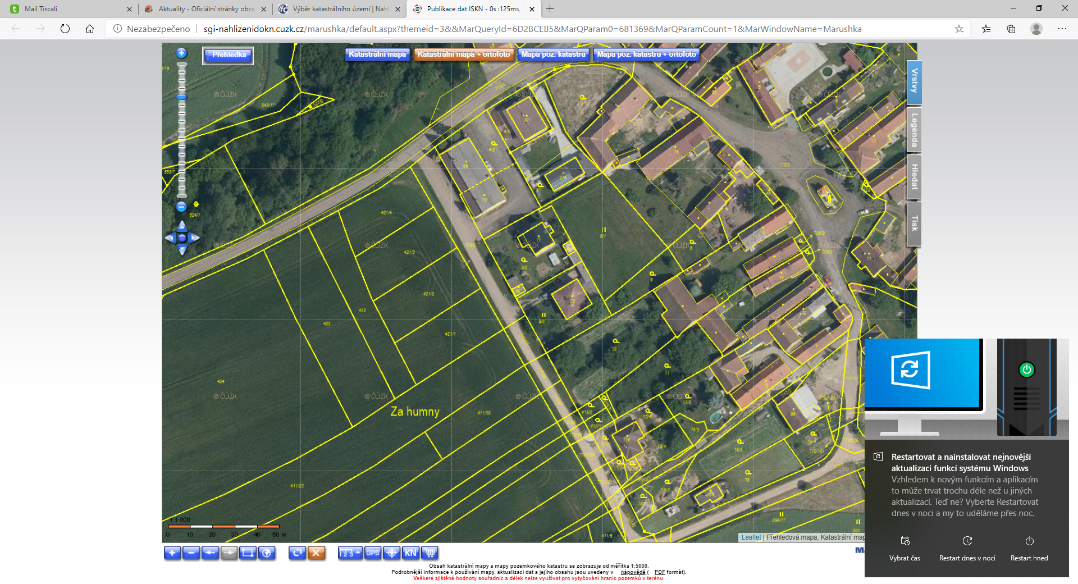 Jedná se o následující pozemky:p.č. 421/1 – velikost 969 m2p.č. 421/2 – velikost 949 m2p.č. 421/3 – velikost 909 m2p.č. 421/4 – velikost 827 m2Parcely budou zasíťované a k prodeji v roce 2021.Pokud máte zájem, kontaktujte nás prostřednictvím mailu na lhotkauradnic@tiscali.cz 